نماينده محترم تحصيلات تکميلی دانشگاهبا سلاماحتراماً به استحضار مي‌رساند که جلسه دفاع از رساله خانم /آقای........................................ دانشجوی دکتری رشته........................................ به شماره دانشجويی....................................................................  با عنوان: ................................................................................................................................................................................................................................................در ساعت...................... روز............................... در محل........................................ برگزار گرديد. نمرة دانشجو از نظر اينجانب............................................. به شرح زير اعلام مي‌گردد.  نام و نام خانوادگي........................................                                                                                      امضاء.......................................تاريخ.......................................محرمانهبسمه تعاليفرم شماره 17فرم ارزشيابی رساله دکتریتوسط اساتيد راهنما، مشاور و داورمعاونت آموزشي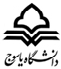  و تحصيلات تكميليمعيارهای ارزيابینمره گرفته شده حداکثر نمرهآرايش و تنظيم رساله، تدوين مطالب و حسن نگارش2هدفمندی رساله (نو آوری، کاربردی بودن و نياز محور بودن و...)5استفاده از منابع و به روز بودن منابع پژوهش 2تجزيه و تحليل، انسجام مطالب و بحث و نتيجه گيری5توانمندی علمی دانشجو در پاسخگويی به پرسش‌ها  2نحوه ارايه مطالب در جلسه دفاع3استمرار در فعاليت پژوهشی(حداکثر 4 مورد گزارش شش ماهه، هرمورد 25/. نمره)1نمره‌ي جلسه دفاع 20سمت:    استاد راهنمااستاد مشاور                   داور خارجیداور داخلی 